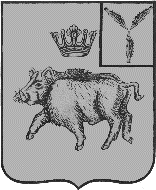 СОВЕТБАЛТАЙСКОГО МУНИЦИПАЛЬНОГО ОБРАЗОВАНИЯБАЛТАЙСКОГО МУНИЦИПАЛЬНОГО РАЙОНАСАРАТОВСКОЙ ОБЛАСТИПятьдесят пятое заседание Советачетвертого созываРЕШЕНИЕот 17.02.2023 № 191	с. БалтайО внесении изменений в решение СоветаБалтайского муниципального образованияот 19.12.2022 №185 «О бюджете Балтайскогомуниципального образования Балтайскогомуниципального района Саратовской областина 2023 год»	В соответствии с Бюджетным кодексом Российской Федерации, Положением о бюджетном процессе в Балтайском муниципальном образовании, руководствуясь Уставом Балтайского муниципального образования Балтайского муниципального района Саратовской области, Совет Балтайского муниципального образования Балтайского муниципального района Саратовской области РЕШИЛ:1. Внести в решение Совета Балтайского муниципального образования от 19.12.2022 №185 «О бюджете Балтайского муниципального образования Балтайского муниципального района Саратовской области на 2023 год» (с изменениями от 18.01.2023 № 187, от 30.01.2023 № 188) следующие изменения:	1.2. Приложения № 3 и 4 к решению изложить в новой редакции согласно приложениям № 1 и 2.	2. Настоящее решение вступает в силу со дня его обнародования.	3. Контроль за исполнением настоящего решения возложить на постоянную комиссию Совета Балтайского муниципального образования по бюджетной политике и налогам.Глава Балтайскогомуниципального образования         	                                                Н.В.МеркерНаименованиеКодРазделПодразделЦелевая статьяВид расходовСумма, руб.Сумма, руб.Сумма, руб.123456777Администрация Балтайского муниципального района07152 494 693,7752 494 693,7752 494 693,77Национальная оборона07102288 100,00288 100,00288 100,00Мобилизационная и вневойсковая подготовка0710203288 100,00288 100,00288 100,00Осуществление переданных полномочий Российской Федерации07102039000000000288 100,00288 100,00288 100,00Осуществление переданных полномочий Российской Федерации за счет субвенций из Федерального бюджета07102039020000000288 100,00288 100,00288 100,00Осуществление первичного воинского учета органами местного самоуправления поселений, муниципальных и городских округов07102039020051180288 100,00288 100,00288 100,00Расходы на выплаты персоналу в целях обеспечения выполнения функций государственными (муниципальными) органами, казенными учреждениями, органами управления государственными внебюджетными фондами07102039020051180100288 100,00288 100,00288 100,00Расходы на выплаты персоналу государственных (муниципальных) органов07102039020051180120288 100,00288 100,00288 100,00Национальная экономика0710432 742 242,2432 742 242,2432 742 242,24Дорожное хозяйство (дорожные фонды)071040932 742 242,2432 742 242,2432 742 242,24Муниципальная программа «Ремонт, содержание улично-дорожной сети Балтайского муниципального образования Балтайского муниципального района Саратовской области на 2022-2025 годы»0710409410000000032 742 242,2432 742 242,2432 742 242,24Основное мероприятие "Содержание автомобильных дорог общего пользования местного значения в границах Балтайского муниципального образования Балтайского муниципального района Саратовской области"071040941001000001 100 000,001 100 000,001 100 000,00Содержание автомобильных дорог общего пользования местного значения в границах Балтайского муниципального образования Балтайского муниципального района Саратовской области, за счет средств местного бюджета071040941001002001 100 000,001 100 000,001 100 000,00Закупка товаров, работ и услуг для государственных (муниципальных) нужд071040941001002002001 100 000,001 100 000,001 100 000,00Иные закупки товаров, работ и услуг для обеспечения государственных (муниципальных) нужд071040941001002002401 100 000,001 100 000,001 100 000,00Основное мероприятие "Ремонт автомобильных дорог общего пользования местного значения в границах Балтайского муниципального образования Балтайского муниципального района Саратовской области"0710409410020000030 992 242,2430 992 242,2430 992 242,24Ремонт автомобильных дорог общего пользования местного значения в границах Балтайского муниципального образования Балтайского мцниципального района Саратовской области, за счет средств местного бюджета0710409410020020015 821 242,2415 821 242,2415 821 242,24Закупка товаров, работ и услуг для государственных (муниципальных) нужд0710409410020020020015 821 242,2415 821 242,2415 821 242,24Иные закупки товаров, работ и услуг для обеспечения государственных (муниципальных) нужд0710409410020020024015 821 242,2415 821 242,2415 821 242,24Осуществление дорожной деятельности в отношении автомобильных дорог общего пользования местного значения в границах населенных пунктов сельских поселений за счет средств областного дорожного фонда071040941002D761015 171 000,0015 171 000,0015 171 000,00Закупка товаров, работ и услуг для государственных (муниципальных) нужд071040941002D761020015 171 000,0015 171 000,0015 171 000,00Иные закупки товаров, работ и услуг для обеспечения государственных (муниципальных) нужд071040941002D761024015 171 000,0015 171 000,0015 171 000,00Основное мероприятие "Проведение необходимых экспертиз, прочее"0710409410030000050 000,0050 000,0050 000,00Проведение необходимых экспертиз, прочее, за счет средств местного бюджета0710409410030020050 000,0050 000,0050 000,00Закупка товаров, работ и услуг для государственных (муниципальных) нужд0710409410030020020050 000,0050 000,0050 000,00Иные закупки товаров, работ и услуг для обеспечения государственных (муниципальных) нужд0710409410030020024050 000,0050 000,0050 000,00Основное мероприятие "Зимняя очистка тротуарной сети Балтайского муниципального образования Балтайского муниципального района Саратовской области"07104094100400000600 000,00600 000,00600 000,00Зимняя очистка тротуарной сети Балтайского муниципального образования Балтайского муниципального района Саратовской области, за счет средств местного бюджета07104094100400200600 000,00600 000,00600 000,00Закупка товаров, работ и услуг для государственных (муниципальных) нужд07104094100400200200600 000,00600 000,00600 000,00Иные закупки товаров, работ и услуг для обеспечения государственных (муниципальных) нужд07104094100400200240600 000,00600 000,00600 000,00Жилищно-коммунальное хозяйство0710516 464 297,5316 464 297,5316 464 297,53Благоустройство071050316 464 297,5316 464 297,5316 464 297,53Инициативные проекты07105033900000000146 869 ,84146 869 ,84146 869 ,84Инициативные проекты муниципальных образований07105033910000000146 869,84146 869,84146 869,84Реализация инициативных проектов за счет средств местного бюджета за исключением инициативных платежей071050339100S2110112 976,80112 976,80112 976,80Закупка товаров, работ и услуг для государственных (муниципальных) нужд071050339100S2110200112 976,80112 976,80112 976,80Иные закупки товаров, работ и услуг для обеспечения государственных (муниципальных) нужд071050339100S2110240112 986,80112 986,80112 986,80Реализация инициативных проектов за счет средств местного бюджета в части инициативных платежей граждан071050339100S212033 893,0433 893,0433 893,04Закупка товаров, работ и услуг для государственных (муниципальных) нужд071050339100S212020033 893,0433 893,0433 893,04Иные закупки товаров, работ и услуг для обеспечения государственных (муниципальных) нужд071050339100S212024033 893,0433 893,0433 893,04Муниципальная программа «Формирование комфортной городской среды Балтайского муниципального образования на 2020-2024 годы»0710503620000000010 000 000,0010 000 000,0010 000 000,00Основное мероприятие «Реализация программ формирования современной городской среды»0710503620F20000010 000 000,0010 000 000,0010 000 000,00Реализация программ формирования современной городской среды0710503620F25555010 000 000,0010 000 000,0010 000 000,00Закупка товаров, работ и услуг для государственных (муниципальных) нужд0710503620F25555020010 000 000,0010 000 000,0010 000 000,00Иные закупки товаров, работ и услуг для обеспечения государственных (муниципальных) нужд0710503620F25555024010 000 000,0010 000 000,0010 000 000,00Муниципальная программа «Комплексное благоустройство территории Балтайского муниципального образования Балтайского муниципального района Саратовской области»071050379000322006 317 427,696 317 427,696 317 427,69Закупка товаров, работ и услуг для государственных (муниципальных) нужд071050379000322002006 312 427,696 312 427,696 312 427,69Иные закупки товаров, работ и услуг для обеспечения государственных (муниципальных) нужд071050379000322002406 312 427,696 312 427,696 312 427,69Иные бюджетные ассигнования071050379000322008005 000,005 000,005 000,00Уплата налогов, сборов и иных платежей071050379000322008505 000,005 000,005 000,00Межбюджетные трансферты общего характера бюджетам субъектов Российской Федерации071143 000 000,003 000 000,003 000 000,00Прочие межбюджетные трансферты общего характера07114033 000 000,003 000 000,003 000 000,00Межбюджетные трансферты071140386000000003 000 000,003 000 000,003 000 000,00Иные межбюджетные трансферты бюджетам муниципальных районов из бюджета поселений и межбюджетные трансферты бюджетам поселений из бюджетов муниципальных районов (для решения вопросов местного значения)071140386300003003 000 000,003 000 000,003 000 000,00Межбюджетные трансферты071140386300003005003 000 000,003 000 000,003 000 000,00Иные межбюджетные трансферты071140386300003005403 000 000,003 000 000,003 000 000,00ВСЕГО52 494 639,7752 494 639,7752 494 639,77Приложение № 2 к решению Совета Балтайского муниципального образования Балтайского муниципального района Саратовской областиот 17.02.2023 № 191  Приложение № 2 к решению Совета Балтайского муниципального образования Балтайского муниципального района Саратовской областиот 17.02.2023 № 191  Приложение № 2 к решению Совета Балтайского муниципального образования Балтайского муниципального района Саратовской областиот 17.02.2023 № 191  Приложение № 2 к решению Совета Балтайского муниципального образования Балтайского муниципального района Саратовской областиот 17.02.2023 № 191  Приложение № 2 к решению Совета Балтайского муниципального образования Балтайского муниципального района Саратовской областиот 17.02.2023 № 191  Приложение № 2 к решению Совета Балтайского муниципального образования Балтайского муниципального района Саратовской областиот 17.02.2023 № 191  Приложение № 2 к решению Совета Балтайского муниципального образования Балтайского муниципального района Саратовской областиот 17.02.2023 № 191  Приложение № 2 к решению Совета Балтайского муниципального образования Балтайского муниципального района Саратовской областиот 17.02.2023 № 191  Распределение бюджетных ассигнованийРаспределение бюджетных ассигнованийРаспределение бюджетных ассигнованийРаспределение бюджетных ассигнованийРаспределение бюджетных ассигнованийРаспределение бюджетных ассигнованийРаспределение бюджетных ассигнованийРаспределение бюджетных ассигнованийпо разделам, подразделам, целевым статьям (муниципальным программам образования и непрограммным направлениям деятельности), группам видов расходов классификации расходов по разделам, подразделам, целевым статьям (муниципальным программам образования и непрограммным направлениям деятельности), группам видов расходов классификации расходов по разделам, подразделам, целевым статьям (муниципальным программам образования и непрограммным направлениям деятельности), группам видов расходов классификации расходов по разделам, подразделам, целевым статьям (муниципальным программам образования и непрограммным направлениям деятельности), группам видов расходов классификации расходов по разделам, подразделам, целевым статьям (муниципальным программам образования и непрограммным направлениям деятельности), группам видов расходов классификации расходов по разделам, подразделам, целевым статьям (муниципальным программам образования и непрограммным направлениям деятельности), группам видов расходов классификации расходов по разделам, подразделам, целевым статьям (муниципальным программам образования и непрограммным направлениям деятельности), группам видов расходов классификации расходов по разделам, подразделам, целевым статьям (муниципальным программам образования и непрограммным направлениям деятельности), группам видов расходов классификации расходов бюджета Балтайского муниципального образования Балтайского муниципального района Саратовской области на 2023 годбюджета Балтайского муниципального образования Балтайского муниципального района Саратовской области на 2023 годбюджета Балтайского муниципального образования Балтайского муниципального района Саратовской области на 2023 годбюджета Балтайского муниципального образования Балтайского муниципального района Саратовской области на 2023 годбюджета Балтайского муниципального образования Балтайского муниципального района Саратовской области на 2023 годбюджета Балтайского муниципального образования Балтайского муниципального района Саратовской области на 2023 годбюджета Балтайского муниципального образования Балтайского муниципального района Саратовской области на 2023 годбюджета Балтайского муниципального образования Балтайского муниципального района Саратовской области на 2023 год